Tehniskā specifikācija“Iebūvētā skapja piegāde un uzstādīšana filiālē “Imanta””Kopējās prasības:1. Garantijas prasības un kvalitātes nosacījumi:1.1. Visām mēbeles detaļām un izmantotajiem materiāliem jābūt kvalitatīviem, tiem jāatbilst mēbelēm paredzēto funkciju veikšanai un tie nedrīkst mēbeles lietošanas laikā deformēties vai citādi zaudēt to sākotnējās īpašības.1.2. Mēbeles kustīgās vai regulējamās detaļas vai mehānismi nedrīkst būt vaļīgi, nedrīkst lietošanas laikā deformēties, traucēt viens otra darbībai, darboties nesinhroni, kustēties tiem neparedzētā virzienā vai ar neparedzētu aizturi.1.3. No vairākām atsevišķām savstarpēji savienotām detaļām izgatavotas mēbeles detaļu savienojumu vietas nedrīkst būt vaļīgas un savienotajām detaļām jāsakļaujas precīzi bez nobīdēm.1.4. Mēbelēm ( kustīgajām detaļām un mehānismiem) jābūt ergonomiski pareizi projektētām un izgatavotām tā, lai mēbeļu lietotājam nevarētu rasties diskomforts.1.5. Pakalpojuma (t.sk. visu tās sastāvdaļu, mehānismu un detaļu) garantijas laiks ir 2 (divi) gadi.1.6. Mēbeles defekta novēršanas laiks ir 5 (piecas) darba dienas no pretenzijas saņemšanas brīža.1.7. Mēbeļu piegāde un uzstādīšana veicama Pasūtītāja telpās, iepriekš ar Pasūtītāju saskaņotā laikā un Pasūtītāja norādītā vietā.2. Materiālu prasības 2.1. Mēbelēm jāizmanto viegli tīrāmi un veselībai nekaitīgi materiāli.2.2. Mēbeles koksnes, plastmasas un metāla detaļu virsmu pārklājumi nedrīkst saturēt:2.2.1. bīstamas vielas, kuras atbilstoši Direktīvai 1999/45/EC ir: kancerogēnas, reproduktīvo sistēmu bojājošas, mutagēnas, toksiskas, alerģiskas ieelpojot vai bīstamas videi;2.2.2. halogēnorganiskos liesmu novērsējus, ftalātus, aziridīnamīdus, poli-aziridīnamīdus vai svinu, kadmiju, hromu, dzīvsudrabu un to savienojumus;2.2.3.gaistošus organiskus savienojumus, ja to īpatsvars pārsniedz 5% no pārklājuma masas.Papildus norādes:• Visus norādītos izmērus pirms izgatavošanas precizēt un saskaņot ar Pasūtītāju;• Mēbeles, dizaina, furnitūras un stila detaļas precizēt un saskaņot ar Pasūtītāju;• Pasūtītājs nodrošina telpu apskati un uzmērīšanu dabā. Apsekojot apmēbelējamās telpas, pasūtāmo mēbeļu izmēri var tikt pielāgoti konkrētajām telpām;• Pirms mēbeļu izgatavošanas tehniskos zīmējumus, specifikācijas un novietojumu telpā saskaņot ar pasūtītāju.• Mēbeļu izgatavošana un uzstādīšana jāveic līdz 16.12.2020.Iepirkuma priekšmeta apraksts:Iebūvējamo skapju sistēma ar kopējiem izmēriem: 5250 x 680/835 x 2670 mmSkapja nesošais korpuss (sānu malas un virspuse) izgatavoti no 25 mm biezas LKSP Egger vai ekvivalents.Skapja sadalošie horizontālie un vertikālie plaukti izgatavoti no 18 mm biezas LKSP Egger vai ekvivalents.Skapji aprīkoti ar bīdāmo durvju sistēmu. 4 no 6 durvīm aprīkotas ar spoguļiem priekšpusē.Izmēri un uzbūve atbilstoši vizualizācijām: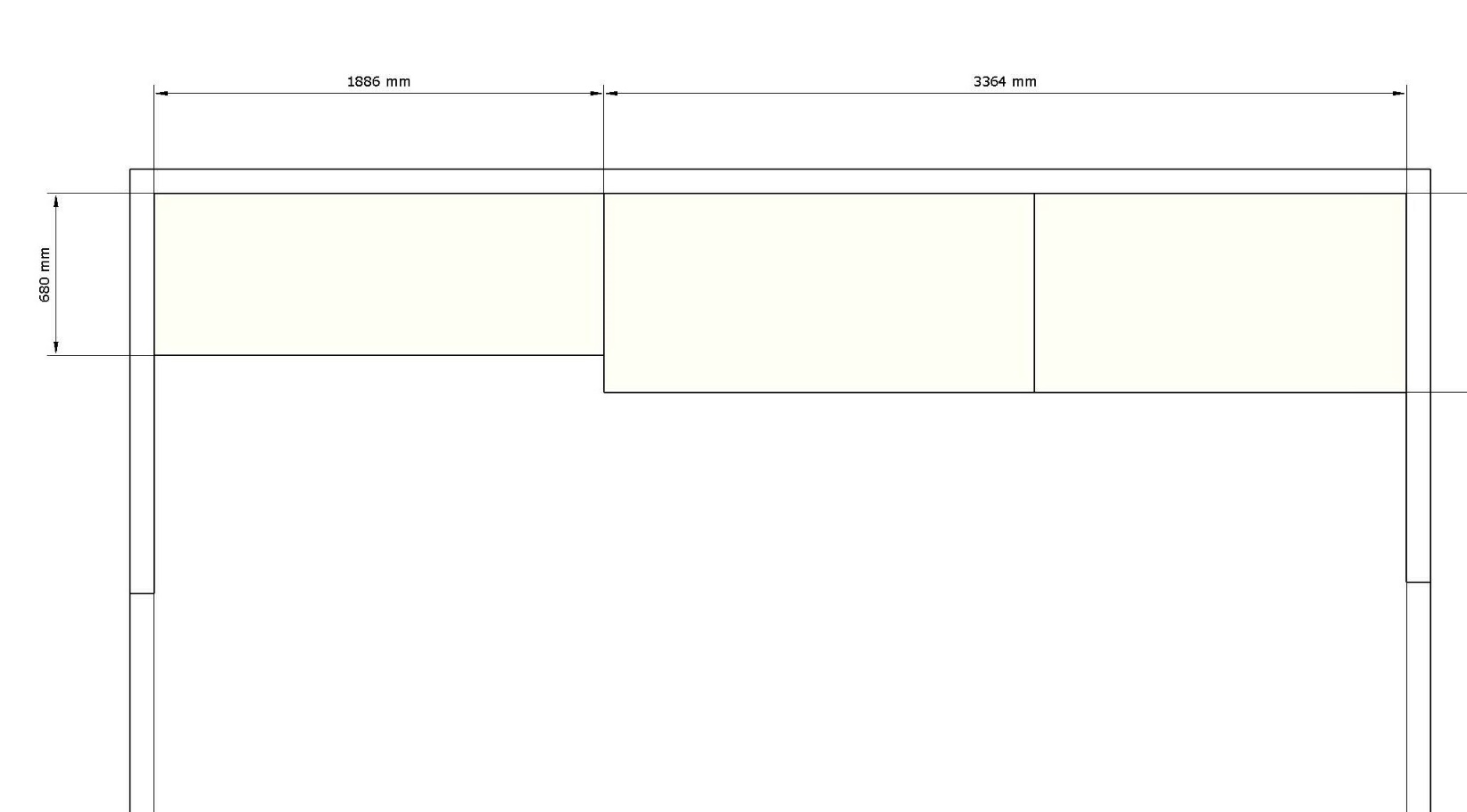 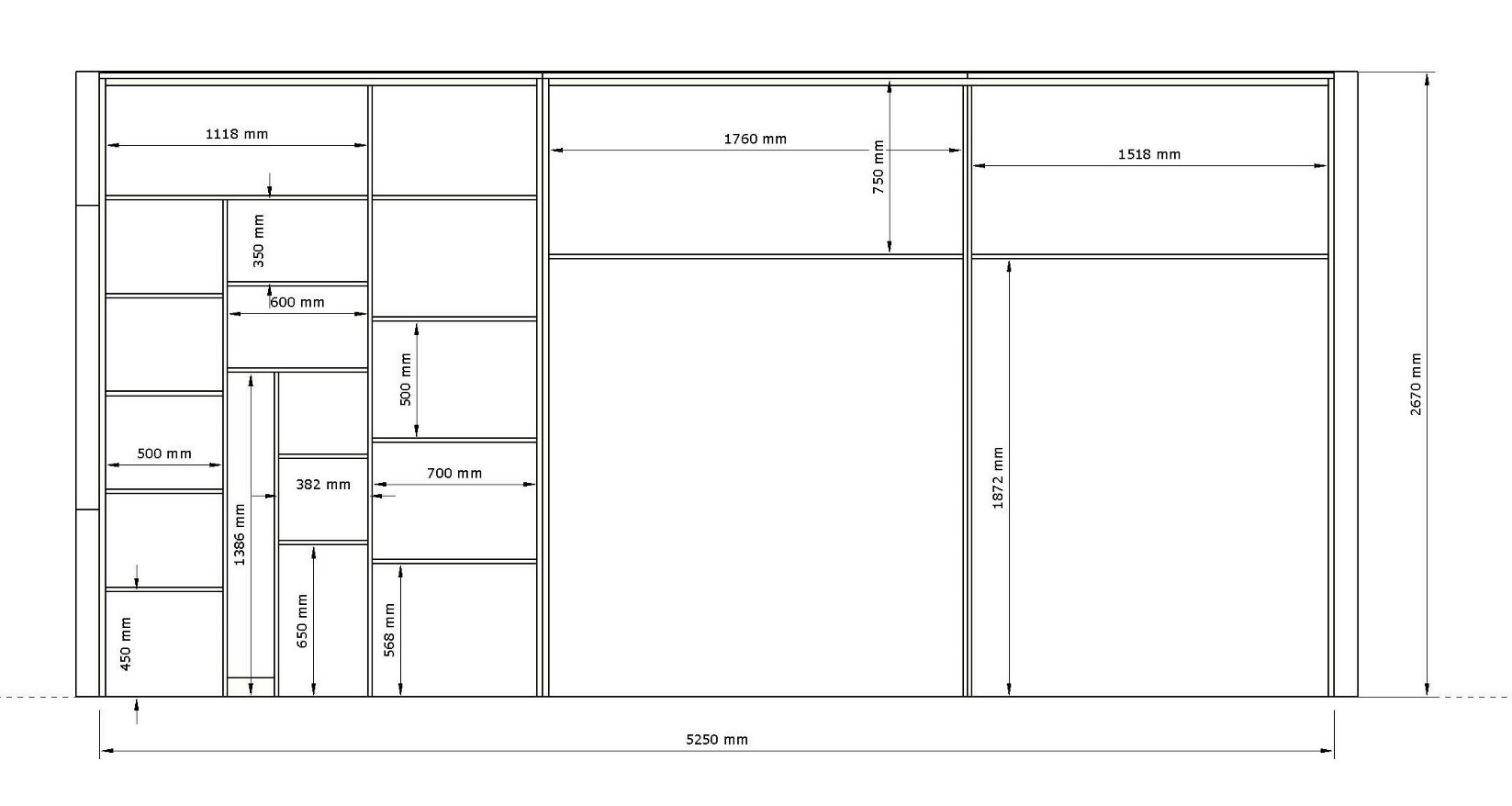 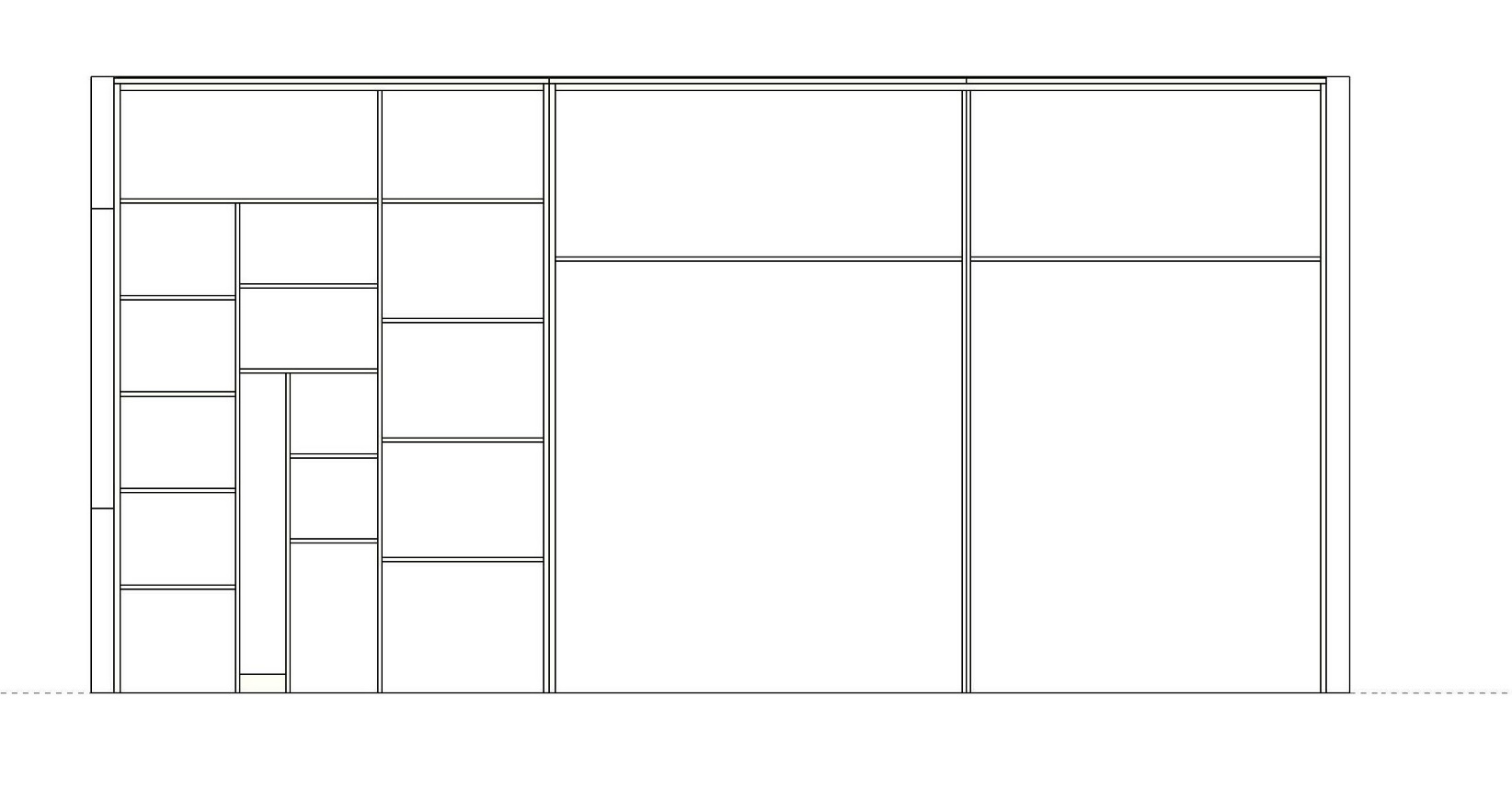 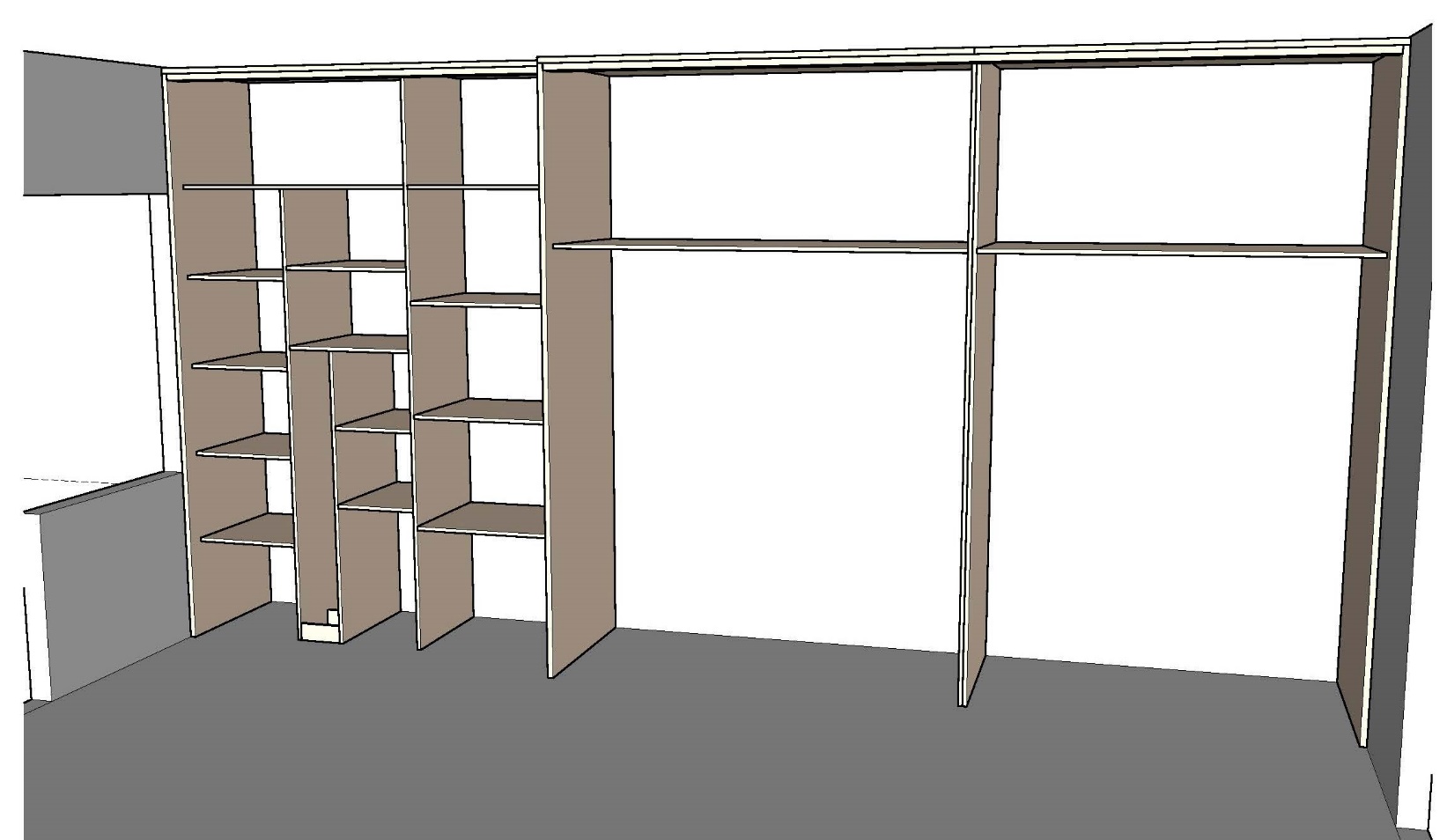 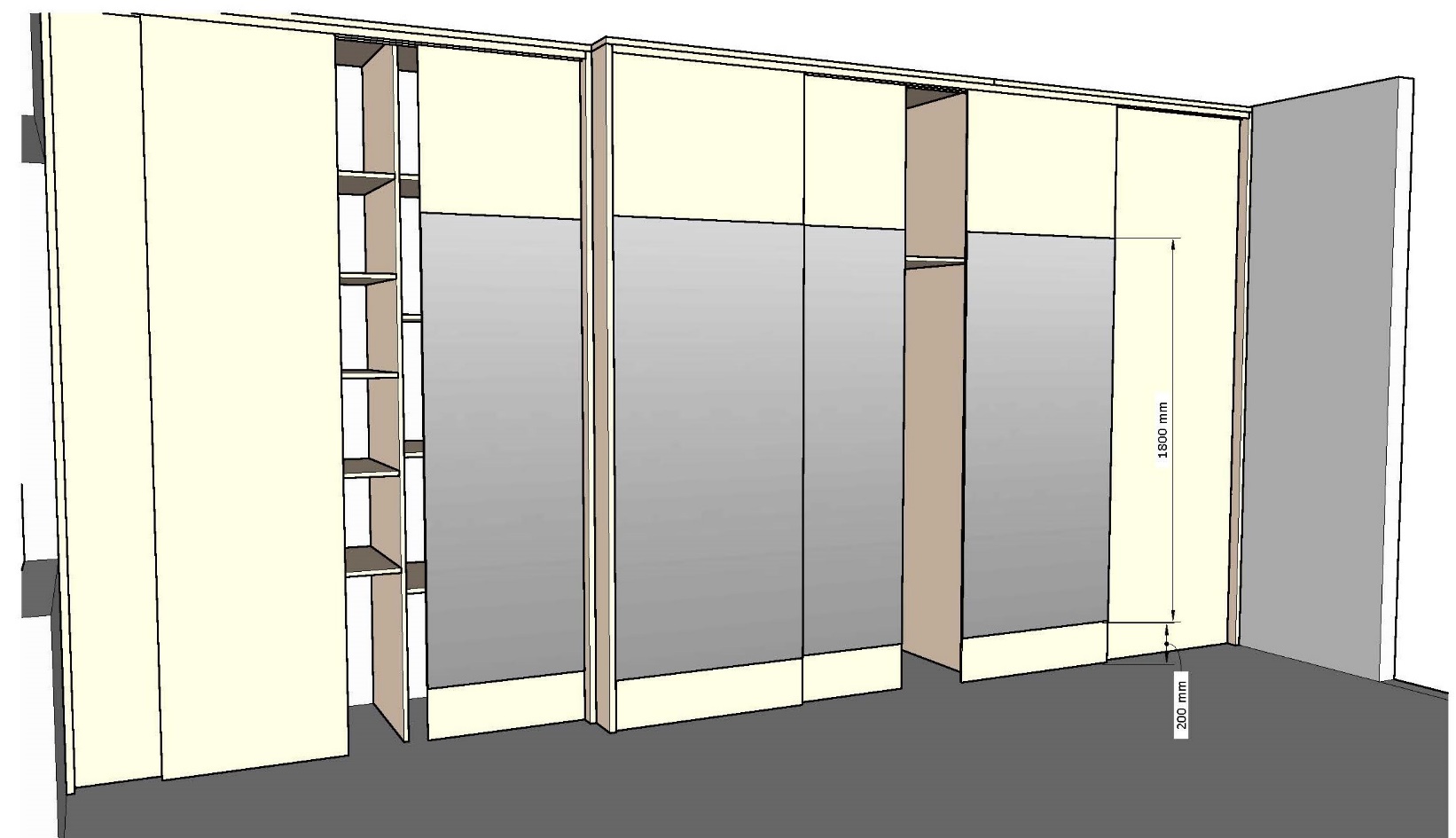 